FOR IMMEDIATE RELEASE
July 26, 2021
CONTACT: Dorothée Bassermann
Tel: +49 8102 8061-63
Email: dorothee.bassermann@asam.net
www.asam.net新闻稿蔚来作为第600号会员加入ASAM蔚来是中国高端智能电动汽车的领先品牌，于2021年7月加入ASAM。同时蔚来成为ASAM标准协会自1998年12月成立以来加入ASAM的第六百名会员。这是ASAM的又一个重要里程碑，也是国际上ASAM标准重要性的一个令人印象深刻的证明。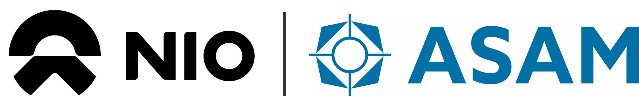 Hoehenkirchen，德国—2021年7月20日—中国高端智能电动汽车品牌蔚来成为ASAM历史上的第600名成员。该公司以其创新的充换一体的加电技术而闻名，目前蔚来已在欧洲开展业务，并在中国、德国、美国和英国设有设计和研发中心。随着首款具备自动驾驶能力的汽车ET7的问世，蔚来已成为自动驾驶领域的领先者，并计划参与ASAM OpenX标准开发活动。蔚来是最近加入标准化组织的许多国际成员之一，与此同时来自欧洲以外的ASAM会员的数量正在不断增长。自2019年9月ASAM 标准协会和中汽中心共同发起成立C-ASAM起，ASAM标准在中国的推广取得了显著的增长势头。中国目前是ASAM标准及会员事业发展最快的市场之一，也是全球ASAM成员数量第三的国家。ASAM执行顾问、C-ASAM咨询委员会成员Klaus Estenfeld博士说：“我们非常自豪蔚来汽车能成为我们的新成员。随着包括自动驾驶功能验证OpenX系列标准在内的新的标准化领域“模拟仿真”的迅速发展，ASAM已经成功添加了一项与未来高度相关的新技术和专业知识，这就是蔚来汽车等高度创新的公司加入我们的原因之一。”关于ASAM e.V。ASAM e.V.（自动化及测量系统标准协会）正在积极推动汽车行业的标准化。该协会与目前全球360多个成员组织共同制定了汽车电子工程领域的标准，这些标准定义了用于开发和测试电子控制单元（ECU）以及验证整个车辆的工具的接口和数据模型。ASAM是全球汽车行业应用的30多项标准的法定代表人(www.asam.net)